ᐋᔩᖃᑎᒌᒃᑎᑦ ᑐᓴᕋᔅᓴᖓ 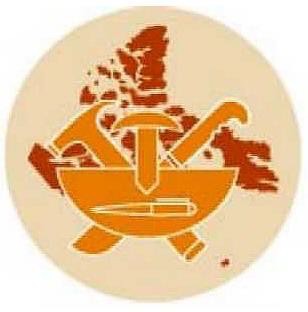 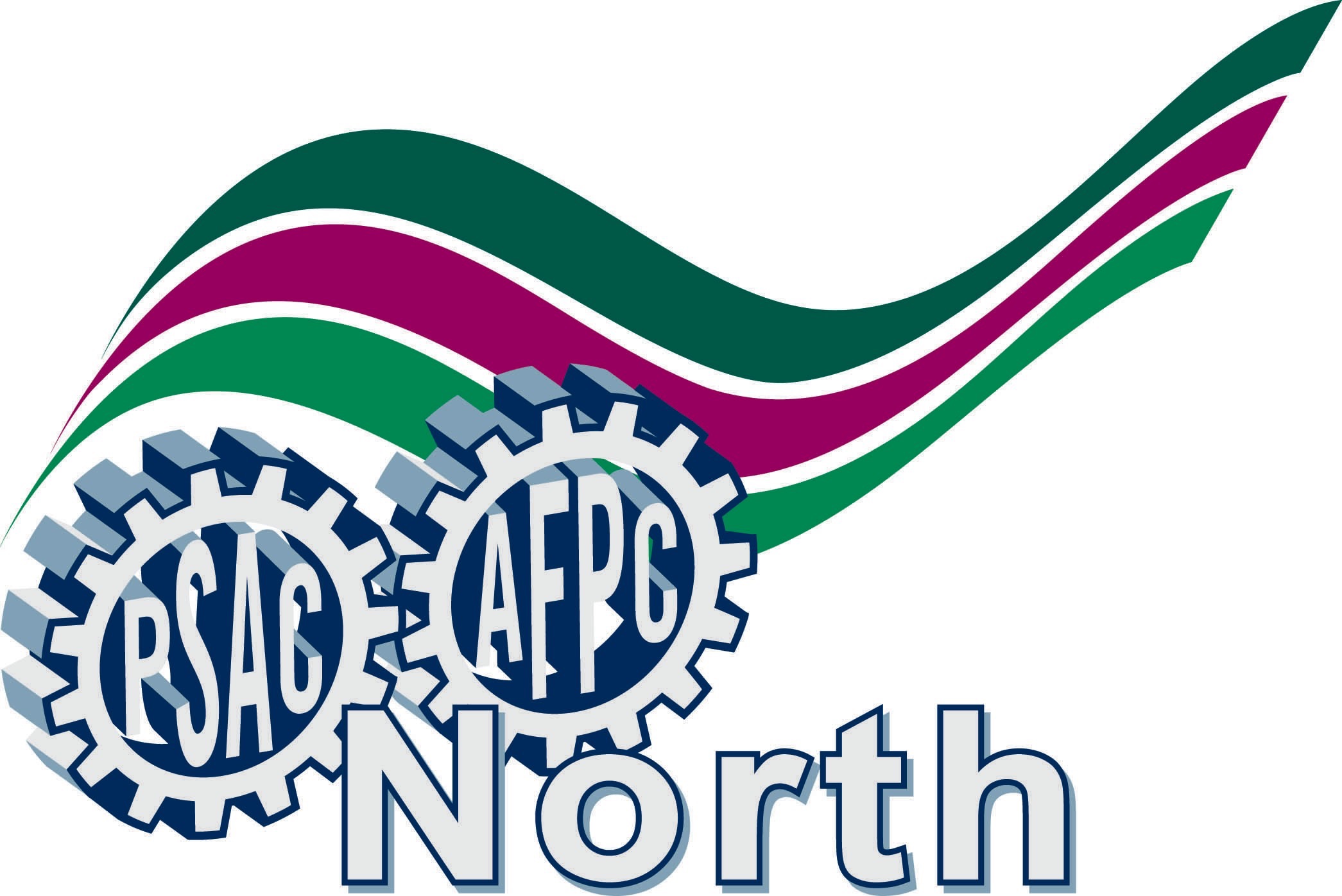 ᐅᑯᓄᖓ PSAC / NEU / ᓄᓇᓕᓐᓂ N006 ᐃᓚᒋᔭᖏᑦ ᐃᖃᓗᓐᓂ ᓄᓇᓕᖅᐸᐅᔭᐅᑉ ᐃᖅᑲᓇᐃᔭᖅᑎᑦ ᐱᐅᓂᖅᓴᒥᒃ ᐱᔪᒃᓴᑦᕖᕗᐊᕆ 2, 2016 ᐃᖃᓗᐃᑦ ᓄᓇᓕᖅᐸᐅᔭᖓᑕ ᐋᔩᖅᑎᖏᑦ ᑲᑎᒪᖃᑎᖃᓚᐅᖅᑐᑦ ᑖᒃᑯᓂᖓ ᐃᖅᑲᓇᐃᔭᖅᑎᑦᑎᔨᑦ ᐱᓕᕆᔨᖏᓂᒃ ᐋᔩᖃᑎᒌᒐᓱᐊᖅᖢᑎᒃ ᓄᑖᒥᒃ ᑲᑐᔾᔨᔪᓄᑦ ᐊᖏᖃᑎᒌᒍᑎᒥᒃ ᐱᓇᓱᐊᕈᓯᐊᒍᑦ ᔮᓄᐊᕆ 15-20, 2016.ᑕᐅᖅᓰᖃᑎᒋᓯᒪᔭᕗᑦ ᐆᒃᑐᕋᐅᑎᑦᑎᓐᓂᒃ ᑕᐃᑲᓐᖓᓂ ᐱᒋᐊᕈᑎᑦᑎᒍᑦ ᑖᒃᑯᐊ ᐃᖅᑲᓇᐃᔭᖅᑎᑦᑎᔩᑦ ᐅᖃᖅᖢᑎᒃ ᐅᕙᒍᑦ, ᐃᓚᒋᔭᐅᔪᒍᑦ, ᐱᓕᕆᐊᔅᓴᐅᔪᓂᒃ ᐱᖃᓯᐅᑎᓯᒪᔭᕆᐊᖃᓐᓂᑦᑎᓐᓂᒃ ᐱᓕᕆᐊᔅᓴᐅᔪᓄᑦ. ᑲᑐᔾᔨᖃᑎᒌᒃᑎᑦ ᐋᔩᖅᑎᖏᑦ ᐃᓕᓴᕆᔭᖃᖅᑐᑦ ᓄᓇᓕᖅᐸᐅᔭᖓ ᐊᑭᓕᔅᓴᖃᒻᒪ ᑮᓇᐅᔭᖅᑑᑎᔅᓴᓕᐊᖏᓂ, ᑖᒃᑯᐊ ᐊᖏᖃᑎᒌᒍᑕᐅᓇᑎᒃ ᓇᐄᓴᐅᑎᖏᑦ. ᑲᑐᔾᔨᖃᑎᒌᒃᑎᑦ ᐱᓕᕆᖃᑎᕈᒪᔪᑦ ᐃᖅᑲᓇᐃᔭᖅᑎᑦᑎᔨᒥᒃ ᕿᓂᓪᓗᑎᒃ ᖃᓄᖅ ᑮᓇᐅᔭᒧᑦ ᓵᓐᖓᔭᖓ ᐊᖅᐸᓯᕚᓪᓕᕈᓐᓇᓐᓂᐊᓂᒃ, ᓴᖑᓚᐅᖏᓐᓂᖏᓂᒃ ᓄᖅᑲᖅᑎᑦᑎᓂᒻᒥᒃ ᐃᖅᑲᓇᐃᔭᖅᑎᓂᒃ ᑳᓐᑐᕌᒃᑯᓪᓗ ᐱᔨᑦᑎᕋᕈᑎᓄᑦ ᐱᓕᕆᐊᕆᔭᐅᔪᑐᖃᑦ ᐃᓚᑦᑎᓐᓄᑦ ᐃᑉᐱᒍᓱᒃᖢᑎᒃ, ᐊᔅᓱᕈᖅᖢᑎᒃ ᐅᐱᒋᓪᓗᒍᓗ. ᓴᖅᑮᓚᐅᕆᕗᒍᑦ ᐆᒃᑐᕋᐅᑎᓂᒃ ᐅᑉᐱᕆᔭᑦᑎᒍᑦ ᓵᓐᖓᔭᖃᖅᓯᒪᔪᑦ, ᐃᓕᔅᓯ ᐃᓚᒋᔭᐅᔪᓯ, ᐊᐱᖅᑯᑎᒋᓚᐅᖅᑕᖏᓄᑦ. ᑕᕝᕗᖓ ᑭᐳᒧᑦ ᐋᔩᕝᕕᒻᒧᑦ ᐅᐸᓚᐅᖅᑐᒍᑦ ᐋᔩᖃᑎᖃᕈᒪᓪᓗᑕ ᐅᑉᐱᕈᓱᖃᑎᒌᑦᑎᐊᓪᓗᑕ ᐊᖏᖃᑎᒌᒍᑎᒥᒃ ᑎᑭᑦᑎᓗᑕ ᑐᑭᖃᑦᑎᐊᖅᑐᒃᑯᑦ ᐋᔩᖃᑎᒌᓐᓂᒃᑯᑦ. ᓇᓗᓇᐃᕆᒋᓪᓗᑕ ᐱᐅᓯᒋᐊᕈᑎᔅᓴᓂᒃ ᐋᔩᕈᑎᖃᕈᒪᓂᑦᑎᓐᓂᒃ, ᑕᒪᒃᑯᓂᖓᑐᐊᖅ ᐲᔭᐃᔾᔪᑎᓂᒃ ᐊᒻᒪᓘᓐᓃᑦ ᐊᒨᕋᐃᔾᔪᑎᓂᒃ ᐃᑲᔫᓯᐊᕆᔭᐅᔪᓂᒃ ᐃᖅᑲᓇᐃᔭᖅᑎᓄᑦ ᐊᖏᕈᑎᑦᑎᒍᑦ ᑕᐃᒍᖅᓯᒪᔪᓂᒃ. ᑲᑐᔾᔨᖃᑎᒌᒃᑎᑦ ᐋᔩᖅᑎᖏᑦ ᐃᑉᐱᒍᓱᒃᑐᑦ ᑖᒃᑯᐊ ᐃᖅᑲᓇᐃᔭᖅᑎᑦᑎᔨᐅᑉ ᐆᒃᑐᕋᐅᑎᖏᑦ ᐃᑉᐱᒍᓲᑎᖃᖏᓐᓂᖏᓂᒃ ᓈᒻᒪᒐᓱᐊᕆᖏᓐᓂᖏᓂᒃ ᐃᓚᒋᔭᐅᔪᓂᒃ. ᐅᓄᖅᑑᔪᑦ ᐃᓚᒋᔭᑦ ᑲᑐᔾᔨᖃᑎᒌᓂᒃ ᓄᓇᓕᒻᒥ ᐊᑯᓂᒻᒪᕆᐋᓗᒃ ᓄᓇᖃᖅᑏᑦ, ᐊᑐᐃᓐᓇᐅᑎᑦᑎᓯᒪᓪᓗᑎᒃ ᐊᑑᑎᓕᔾᔪᐊᓂᒃ ᑭᒃᑯᓕᒫᓄᑦ ᐱᔨᑦᑎᕋᕈᑎᐅᔪᓂᒃ ᓄᓇᓕᒥᓄᑦ ᕿᐱᓗᓐᓇᑎᒃ. ᑕᐃᒫᒃ, ᐃᑉᐱᒋᔭᐅᑦᑎᐊᕆᐊᓖᑦ ᐊᓐᓂᓐᓇᖅᑐᑎᑐᑦ ᐃᓄᒃᑐᑦ, ᑮᓇᐅᔭᕈᓗᑐᐊᑉ ᑭᖑᕝᕖᔾᔪᑎᔅᓴᖓᓂᐅᖏᑦᑐᖅ. ᐸᓐᓈᖃᖅᓯᒪᔪᒍᑦ ᑲᑎᒃᑲᓐᓂᕈᑎᒥᒃ ᐋᔩᖃᑎᒌᒍᑎᔅᓴᒥᒃ ᐃᖅᑲᓇᐃᔭᖅᑎᑦᑎᔨᓗ ᑕᖅᑭᖓᒍᑦ ᕖᕗᐊᕆ ᐊᒻᒪᓘᓐᓃᑦ ᒫᔾᔨ 2016. ᐊᐱᖅᑯᑎᔅᓴᖃᑐᐊᕈᕕᑦ, ᑐᓴᕆᐊᕝᕕᒋᒃᑭᑦ ᑖᒃᑯᐊ ᑭᒡᒐᖅᑐᐃᔨᓯ ᐋᔩᖅᑎᐅᔪᓂᒃ ᐱᓕᕆᔪᑦ. ᓇᖏᖅᓯᑦᑎᐊᓪᓗᑎᑦ ᐃᑲᔪᖅᓱᒃᑭᑦ ᑖᒃᑯᐊ ᐋᔩᖅᑎᖁᑎᓯ! ᐊᑕᐅᖅᑎᒦᖃᑎᒌᒃᑯᑦ,ᓄᓇᓕᒃ N006 ᐋᔩᖅᑎᖏᑦ:Hᐆᒪᓐ ᕆᑦᑐᓱᑦ, ᐋᔩᖅᑎᖓ 	ᐱᐅᓪ ᕕᓐᓂᐅᓪ, ᐊᖓᔪᖅᑳᖅ, NEU ᐹᓪ ᑭᓚᐅ, ᐃᓚᒋᔭᖅ	ᔮᒃ ᐳᕋᓵ, PSAC REVP N. ᐹᑉ ᐳᕈᐃᓚᑦ, ᐃᓚᒋᔭᖅ 	ᑲᐃᔪᓪ ᓇᐅᓚᓐ, ᐃᓚᒋᔭᖅᑐᕋᐃᓯ ᐅᕌᒻ, ᐃᓚᒋᔭᖅ 